Учетный № ______	Руководителю МБОУ «СОШ № 14» Фахрутдиновой А.Г.____________________________________________________________________(ФИО заявителя)Адрес регистрации: _______________________________________________________________Адрес проживания: ____________________________________________________________________________________________________________________________________(документ, удостоверяющий личность заявителя (№, серия, дата выдачи, кем выдан) _________________________________________________________________________________Контактный телефон: ________________________________Электронная почта: _____________________________ЗАЯВЛЕНИЕ о зачислении в муниципальную образовательную организацию, реализующую программу общего образованияПрошу принять моего ребенка (сына, дочь) меня ______________________________________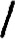 _________________________________________________________________________________(фамилия, имя, отчество (при наличии), дата рождения)__________________________________________________________________________________________________________________________________________(свидетельство о рождении ребенка (№, серия, дата выдачи, кем выдан, номер актовой записи) или паспорт (№, серия, дата выдачи, кем выдан)_____________________________________________________________________(адрес регистрации)_____________________________________________________________________(адрес проживания) В ______ класс  20 ___20 ____ учебного годаСведения о втором родителе:_____________________________________________________________________(фамилия, имя, отчество (при наличии)Адрес регистрации: _______________________________________________________________Адрес проживания: ____________________________________________________________________________________________________________________________________(документ, удостоверяющий личность заявителя (№, серия, дата выдачи, кем выдан) _________________________________________________________________________________Контактный телефон: ________________________________Электронная почта: ____________________________Сведения о праве внеочередного или первоочередного приема на обучение в общеобразовательные организации:______________________________________________(в случае подачи заявления о зачислении в 1 класс; при наличии указывается категория)Сведения о праве преимущественного приема на обучение в общеобразовательные организации:__________________________________________________________________(в случае подачи заявления о зачислении в класс; при наличии указывается категория)Сведения о потребности в обучении по адаптированной основной общеобразовательной программе:________________________________________________(в случае наличия указывается вид адаптированной программы)Язык образования: _______________________________________________________(в случае получения образования на родном языке из числа языков народов Российской Федерации или на иностранном языке)Родной язык из числа языков народов Российской Федерации:___________________(в случае реализации права на изучение родного языка из числа языков народов Российской Федерации, в том числе русского языка как родного языка)Государственный язык республики Российской Федерации:_____________________ (в случае предоставления общеобразовательной организацией возможности изучения государственного языка республики Российской Федерации)С уставом, сведениями о дате предоставления и регистрационном номере лицензии на осуществление образовательной деятельности, со свидетельством о государственной аккредитации, с образовательными программами и другими документами, регламентирующими организацию и осуществление образовательной деятельности, права и обязанности обучающихся общеобразовательной организации ознакомлен(а). Решение прошу направить:на бумажном носителе в виде распечатанного экземпляра электронного документа по почте: ____________________________________________________________________на бумажном носителе в виде распечатанного экземпляра электронного документа в МФЦ; - на бумажном носителе в виде распечатанного экземпляра электронного документа при личном обращении в Образовательную организацию;в электронной форме (документ на бумажном носителе, преобразованный в электронную форму путем сканирования или фотографирования с обеспечением машиночитаемого распознавания его реквизитов) посредством электронной почты __________________________________________________________________________________Дата: _______________                                              Подпись__________________Согласен на обработку персональных данных и персональных данных ребенка в порядке, установленном законодательством Российской Федерации.Дата: _______________                                              Подпись__________________